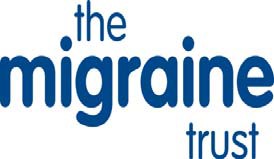 Month:  	Migraine diary for younger peopleShow how bad you feel by ticking under one of the smiley facesdateTimeFood and DrinkActivities or events(e.g. weather, school, playing, family outing, holiday, sleep, reading)Medication (What + dose)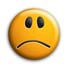 Little pain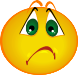 More pain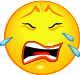 Lots of pain1234567891011121314dateTimeFood and DrinkActivities or events(e.g. weather, school, playing, family outing, holiday, sleep, reading)Medication (What + dose)Little pain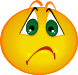 More pain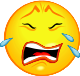 Lots of pain1516171819202122232425262728293031